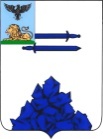 Муниципальное бюджетное  дошкольное образовательное учреждение «Детский сад «Радонежский» г. Строитель Яковлевского городского округа»309070, Россия, Белгородская область, Яковлевский район, г. Строитель, переулок Жукова, дом 2.П Р И К А Зг. Строитель01.02. 2024 год                                                                                            № 34Об организации питания  обучающихсяМБДОУ «Детский сад «Радонежский» г. СтроительВ соответствии со статьями 37, 41, пунктом 7 статьи 79 Федерального закона от 29.12.2012 № 273-ФЗ «Об образовании в Российской Федерации», Федеральным законом от 30.03.1999 № 52-ФЗ «О санитарно-эпидемиологическом благополучии населения», СанПиН 2.3/2.4.3590-20 «Санитарно-эпидемиологические требования к организации общественного питания населения», утвержденными постановлением Главного санитарного врача от 27.10.2020 № 32, СП 2.4.3648-20 «Санитарно-эпидемиологические требования к организациям воспитания и обучения, отдыха и оздоровления детей и молодежи», утвержденными постановлением Главного санитарного врача от 28.09.2020 № 28,  уставом Муниципального бюджетного дошкольного образовательного учреждения «Детский сад «Радонежский» г. Строитель, в целях соблюдения порядка организации питания воспитанников МБДОУ и усиления контроля за качеством закупаемых продуктов питания   ПРИКАЗЫВАЮ:Определить среднюю стоимость питания в день на 1 ребенка в
 МБДОУ «Детский сад «Радонежский» г. Строитель  – 105,00 рублей.
2. Источником финансирования питания детей  в МБДОУ считать родительскую плату, размер которой утвержден решением Совета депутатов Яковлевского городского округа N15 от 27 декабря 2023 года «О тарифах по оплате за содержание детей в дошкольных образовательных учреждениях Яковлевского городского округа и предоставляемых льготах по оплате отдельным категориям граждан на 2024 год».Питание детей за присмотр и уход за детьми-инвалидами, детьми-
сиротами, и детьми, оставшимися без попечения родителей, детей с
туберкулезной интоксикацией, детей участников и погибших при СВО, реализующих образовательную программу дошкольного образования осуществлять за счет средств муниципального бюджета по отрасли «Образование» в рамках установленной стоимости питания.При организации питания соблюдать возрастные физиологические
нормы суточной потребности в основных пищевых веществах согласно
Постановления Главного государственного санитарного врача РФ от
27.10.2020 No32 «Об утверждении санитарно-эпидемиологических правил и
норм Сан ПиН 2.3/2.4.3590-20 «Санитарно-эпидемиологические требования к
организации общественного питания населения» (Далее – СанПиН 2.3/2.4.3590-20).
3.1. При организации питания руководствоваться основным меню,
утвержденным руководителем и разработанным на основе физиологических
потребностей детей дошкольного возраста пищевых веществах и нормах
питания согласно СанПиН 2.3/2.4.3590-20.
3.2. Питание детей, нуждающихся в лечебном и диетическом питании
организовывать в соответствии с представленными родителями (законными
представителями) детей назначениями лечащего врача и согласно требованиям СанПиН 2.3/2.4.3590-20.
3.3. При составлении меню – требования для детей учитывать:
- среднесуточный набор продуктов;
- объем блюд;
- нормы физиологических потребностей;
- нормы потерь при холодной и тепловой обработке продуктов;
- выход готовых блюд;
- нормы взаимозаменяемости продуктов при приготовлении блюд;
- данные о химическом составе блюд;
- требования Роспотребнадзора в отношении запрещенных продуктов и
блюд, использование которых может стать причиной возникновения
желудочно-кишечного заболевания, отравления;
- сведения о стоимости и наличии продуктов.
3.4. Для обеспечения преемственности питания, родителей (законных
представителей) информировать об ассортименте питания ребенка,
размещать ежедневное меню основного питания на сутки на раздаче у
пищеблока, в приемных групп, с указанием полного наименования приема
пищи, наименования блюда, массы порции, калорийности порции.
3.5. Выдавать готовую пищу детям только с разрешения бракеражной
комиссии после снятия ими пробы и записи в бракеражном журнале
результатов оценки готовых блюд.
3.6. Выдачу пищи осуществлять строго по графику. Отпуск готовых блюд из пищеблока производить после взвешивания на каждую группу.  Ответственный  Клименко Е.Л. Блюда полдника должны быть приготовлены не раннее 14.30 
3.7. Работу по организации питания детей в группах осуществлять под
руководством воспитателя.
3.9.Число д/дней по табелям посещаемости должно строго
соответствовать числу детей, состоящих на питании в меню-требовании.Представить  распорядительный акт об освобожденных от оплаты
воспитанников учреждения в отдел питания центра МКУ «Центр
бухгалтерского обслуживания учреждений сферы образования».Ежемесячный отчет о выполнении норм питания предоставлять
посредством заполнения  формы не позднее 5 числа месяца
следующего за отчетным.Организовать периодичное питание обучающихся в учреждение с 10,5 часовым пребыванием в ДОУ) – 4 раза в день  (завтрак, второй завтрак, обед, полдник).Питание обучающихся организовать в соответствии с утвержденным перспективным 10-дневным меню, составленным на основании технологических карт, разработанных по: «Сборнику рецептур блюд и кулинарных изделий для питания детей в дошкольных организациях» / Под ред. М.П. Могильного.Возложить ответственность за организацию рационального питания на мед. сестру Клименко Е.Л., заведующего АХР Зелик М.И., кладовщика Липяговскую А.В.  в соответствии с функциональными обязанностями и СанПиН 2.3/2.4.3590-20-контроль правильной кулинарной обработки, выхода блюд и вкусовых качеств пищи;-ежедневное проведение С-витаминизации третьего блюда непосредственно перед раздачей;-контроль правильности хранения и соблюдения срока реализации продуктов;-снятие пробы и записи в специальном бракеражном журнале «Готовых блюд», оценки готовых блюд и разрешения их к выдачи;-ежедневный забор суточной пробы готовой продукции и правильное её хранение;-ежемесячный подсчет ингредиентов и калорийности пищи по накопительной бухгалтерской ведомости;-ведение контроля  санитарного состоянием пищеблока, его оборудования,  инвентаря, посуды, их хранения, маркировки и правильного использования по назначению, их обработки.- закладка продуктов питания в котел производится в присутствии мед. сестры, или иного, назначенного руководителем лица. Периодически (внезапно) закладка продуктов питания в котел контролируется администрацией и представителями бракеражной  комиссии организации. Перед закладкой в котел продукты питания взвешиваются независимо от того, что они были получены по весу со склада (кладовой).Мед. сестра Клименко Е.Л. составляет для следующего дня в одном экземпляре меню-требование (формы N 299 или 299-мех) и подсчитывать итоги, на основании сведений о наличии обучающихся (согласно заявки, состоящих на питании, и утвержденных норм питания).При составлении меню-требования учитывать следующие требования:-осуществлять контроль за соблюдением утвержденных норм питания на одного ребенка, проставляя норму выхода блюд;-при отсутствии наименования продукта в бланке меню дописывать его в конце списка;-ставить подписи заместителя  заведующего по  АХР, одного из поваров, принимающих продукты со склада и заведующего;-организацию замены продуктов на равноценные по составу в соответствии с таблицей замены продуктов при отсутствии основных продуктов;- в случае изменения количества детей (свыше трех человек) по сравнению с данными на начало дня, указанными в меню-требовании, составлять расчет -изменения потребности в продуктах питания. Продукты питания, заложенные в котел, возврату не подлежат.Представлять меню для утверждения заведующим накануне предшествующего дня, указанного в меню.Передавать для работы заместителю заведующего АХР  – Зелик Марине Игоревне, поварам Ищенко И.Г., Кисель С.Н. только утвержденное и правильно оформленное  меню.Ежедневно вывешивать, утвержденное заведующим меню, в котором указываются сведения об объемах блюд и названия кулинарных изделий.Оформлять возврат и добор продуктов в меню не позднее 9.00 текущего дня.Ответственность за постановку и снятие обучающихся с питания возложить на медицинскую сестру Клименко Е.Л.-Ведение журнала строгой отчетности по питанию, ежедневное оформление заявок по количественному составу возложить на мед. сестру Клименко Е.Л-Учет питания обучающихся воспитатели фиксируют в журнале приема детей.-Вести все формы учетной документации пищеблока согласно Сан ПиН 2.3/2.4.3590-20 №32 Утвердить график приема пищи:-завтрак 8.00-9.00;-второй завтрак 10.00 -10.15;-обед 12.00-13.00;-полдник 15.30-16.00Кладовщику   Липяговской А.В.  -Обеспечивать своевременность доставки продуктов, точность веса, количество, качество и ассортимент получаемых продуктов в соответствии с сопроводительными документами и заключенными договорами;-Производить предварительную проверку качества продуктов (по внешним признакам) оформлять обнаруженные некачественные продукты или их недостачу актом, который подписывается представителем учреждения и поставщика.-В случае сомнения доброкачественности продуктов питания их приемка производится с обязательным участием кладовщика, при невозможности определения доброкачественности продуктов питания на месте определенное количество продуктов питания направляется в соответствующую лабораторию.-Производить выдачу продуктов из кладовой на пищеблок в соответствии с утвержденным заведующим и правильно оформленном меню требования формы № 299 (299-мех) не позднее 17.00 предшествующего дня, указанного в меню, через повара в присутствии кладовщика.-Для осуществления учета продуктов питания вести книгу складского учета формы N М-17, в которой учитывается поступление, расход и выводятся остатки продуктов питания по наименованиям, номенклатурным номерам, сортам в количественном выражении. На каждое наименование (вид) продуктов питания и тары открывается отдельная страница книги. Остатки на соответствующих страницах книги выводятся после каждой записи по приходу и расходу продуктов питания.-После разноски данных приходных и расходных документов в книгу складского учета формы N М-17 в установленные сроки сдавать их в бухгалтерию, ежемесячно проводить сверку остатков продуктов питания с бухгалтером.-Обеспечить бесперебойную работу холодильно-технологического оборудования, оснащение кухонным инвентарём, посудой и моющими средствами.- Сохранность и транспортировку продуктов питания, их хранение и сроки реализации.Создать и утвердить бракеражную комиссию в составе:Ст. воспитатель Юрченко Е.В..- председатель комиссии;Председатель профкома Евдокимова Н.В. – член комиссииМед.сестра  Клименко Е.Л.- член комиссииЗаместитель заведующего по АХР  Зелик М.И. .- член комиссииБракеражной комиссии осуществлять работу в соответствии с положением о Бракеражной комиссии. Ответственность за ведение журнала возложить на Клименко Е.Л.Поварам  Ищенко И.Г., Кисель С.Н.  строго соблюдать технологию приготовления блюд. Закладку необходимых продуктов в котел производится в присутствии Клименко Е.Л.-Возложить персональную ответственность на поваров Ищенко И.Г., Кисель С.Н.,  за закладку продуктов в котел. -Возложить персональную ответственность на младших воспитателей  групп на раздачу готовой еды в  группе -Хранение, маркировку, обработку и правильное использование по назначению инвентаря и посуды на пищеблоке;-Правильное выполнение технологии приготовления 1-х и 2-х блюд, салатов, проведение С-витаминизации 3-его блюда в соответствии с требованиями СанПиН, ответственный  Клименко Е.Л. -Выдачу готовой пищи только после снятия пробы;-Соблюдение времени с момента приготовления пищи до отпуска и нахождение на горячей плите (не более 2-х часов).Создать комиссию по снятию остатков продуктов питания на продовольственном складе в составе:Ст. воспитатель  Юрченко Е.В. председатель комиссии;Председатель профкома Евдокимова Н.В. – член комиссииМед.сестра  Клименко Е.Л.  член комиссииКомиссии ежеквартально и в межинвентаризационный период внезапные производит снятие остатков продуктов на продовольственном складе. В результате проверок составлять акты и обо всех нарушениях ставить в известность руководителя.В пищеблоке необходимо иметь:инструкции по охране труда и технике безопасности, должностные инструкции; инструкции по соблюдению санитарно - эпидемиологического режима;картотеку технологии приготовления блюд;медицинскую аптечку;график выдачи готовых блюд;  график закладки основных продуктов питания; нормы готовых блюд; график выдачи питьевой воды  с пищеблока  график получения пищи с пищеблока суточную пробу за 2 суток;вымеренную посуду с указанием объема блюдпрочею необходимую документацию в соответствии с СанПиНом 2.3/2.4.3590-20Ответственные повара Ищенко И.Г., Кисель С.Н.По  вопросам  питания  сотрудников:назначить  ответственным  за  ведение  табеля  питания  сотрудников  Клименко Е.Л.назначить ответственным за написание меню на сотрудников Клименко Е.Л.всем  сотрудникам,  которые  будут  питаться  в  учреждении, включать  в  меню (Основание: заявление сотрудников); на обед -  1,2,3 блюда, хлеб;питание сотрудников производить из общего с детьми  котла (без права выноса);норма питания сотрудников определяется соответственно норме питания детей дошкольных групп.23. Утвердить состав приемочной  комиссии по продуктам питания в составе:1) Председатель приемочной комиссии Климова Е.А. - заведующий;2) Заместитель председателя приемочной комиссии  Зелик М.И. –заведующий хозяйством;3) Член приемочной комиссии Ищенко И.Г.- повар;4) Член приемочной комиссии Кисель С.Н.. – повар;5) Член приемочной комиссии Клименко Е.Л.- мед. сестра 24. Возложить ответственность на  ст. воспитателя за педагогический аспект организации приема пищи в группах (сервировка стола в соответствии с возрастом детей, воспитание культурно-гигиенических навыков, соответствие режиму дня, организация дежурства и т.п.).25. Контроль за исполнением данного приказа оставляю за собой.Заведующий                                                                                            Е. Климова С приказом ознакомлены:Приложение 1 к приказу № 34  от 01.02.2024г         Утверждаю          Заведующий МБДОУ «Детский сад «Радонежский» г. Строитель                _______/Климова Е.А./ГРАФИК ВЫДАЧИ ГОТОВЫХ БЛЮД С ПИЩЕБЛОКА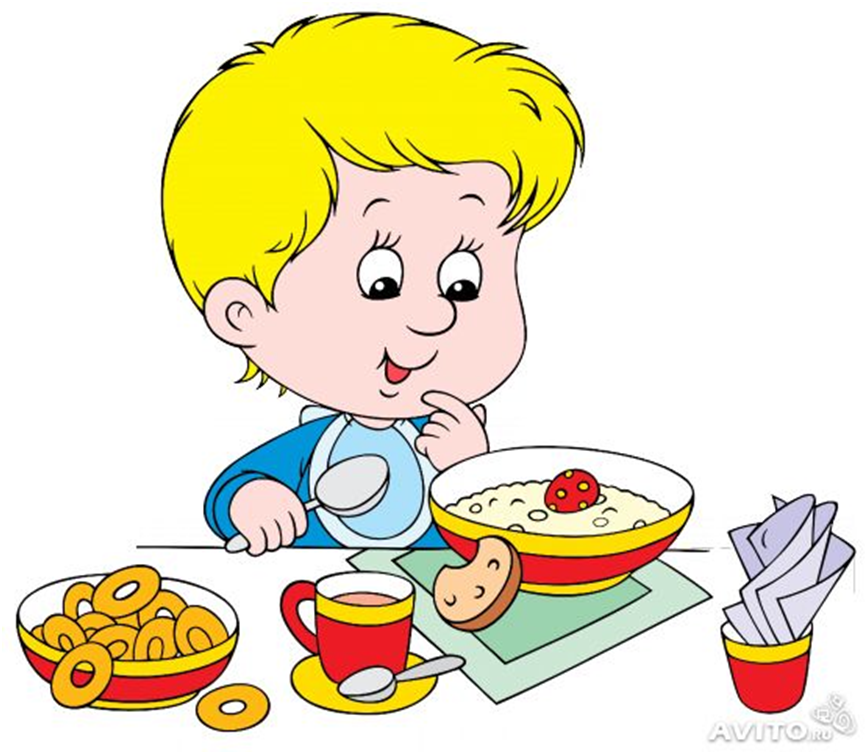 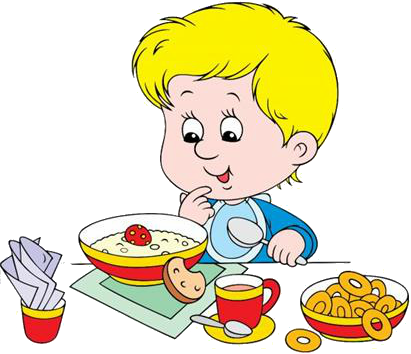 Приложение 2  к приказу №  34  от 01.02.2024г         Утверждаю          Заведующий МБДОУ «Детский сад «Радонежский » г. Строитель                _______/Климова Е.А./ГРАФИК ЗАКЛАДКИ ОСНОВНЫХ ПРОДУКТОВ ПИТАНИЯПриложение 3 к приказу № 34  от 01.02.2024г         Утверждаю          Заведующий МБДОУ «Детский сад «Радонежский » г. Строитель                _______/Климова Е.А./Суммарные объемы блюд по приемам пищи(в граммах - не менее) СанПиН 2.3/2.4.3590-20НОРМЫ ГОТОВЫХ БЛЮДСанПиН 2.3/2.4.3590-20Приложение 4 к приказу № 34  от 01.02.2024г         Утверждаю          Заведующий МБДОУ «Детский сад «Радонежский » г. Строитель                _______/Климова Е.А./ГРАФИК ВЫДАЧИ ПИТЬЕВОЙ ВОДЫ С ПИЩЕБЛОКА07.00-07.3010.00-10.3014.30-15.0016.00-16.30Приложение 5 к приказу № 34  от 01.02.2024г.         Утверждаю          Заведующий МБДОУ «Детский сад «Радонежский » г. Строитель                _______/Климова Е.А./ПОТРЕБНОСТЬ В ПИЩЕВЫХ ВЕЩЕСТВАХ, ЭНЕРГИИ, ВИТАМИНАХИ МИНЕРАЛЬНЫХ ВЕЩЕСТВАХ (СУТОЧНАЯ)  СанПиН 2.3/2.4.3590-20Приложение 6 к приказу № 34  от 01.02.2024г         Утверждаю          Заведующий МБДОУ «Детский сад «Радонежский » г. Строитель                _______/Климова Е.А./Распределение в процентном отношении потребления пищевыхвеществ и энергии по приемам пищи в зависимости от временипребывания в организации СанПиН 2.3/2.4.3590-20Приложение 7 к приказу № 34  от 01.02.2024г         Утверждаю          Заведующий МБДОУ «Детский сад «Радонежский » г. Строитель                _______/Климова Е.А./МАССА ПОРЦИЙ ДЛЯ ДЕТЕЙ В ЗАВИСИМОСТИОТ ВОЗРАСТА (В ГРАММАХ) СанПиН 2.3/2.4.3590-20Приложение 8 к приказу № 34  от 01.02.2024г         Утверждаю          Заведующий МБДОУ «Детский сад «Радонежский » г. Строитель                _______/Климова Е.А./ПЕРЕЧЕНЬПИЩЕВОЙ ПРОДУКЦИИ, КОТОРАЯ НЕ ДОПУСКАЕТСЯ ПРИ ОРГАНИЗАЦИИПИТАНИЯ ДЕТЕЙ СанПиН 2.3/2.4.3590-201. Пищевая продукция без маркировки и (или) с истекшими сроками годности и (или) признаками недоброкачественности.2. Пищевая продукция, не соответствующая требованиям технических регламентов Таможенного союза.3. Мясо сельскохозяйственных животных и птицы, рыба, не прошедшие ветеринарно-санитарную экспертизу.4. Субпродукты, кроме говяжьих печени, языка, сердца.5. Непотрошеная птица.6. Мясо диких животных.7. Яйца и мясо водоплавающих птиц.8. Яйца с загрязненной и (или) поврежденной скорлупой, а также яйца из хозяйств, неблагополучных по сальмонеллезам.9. Консервы с нарушением герметичности банок, бомбажные, "хлопуши", банки с ржавчиной, деформированные.10. Крупа, мука, сухофрукты, загрязненные различными примесями или зараженные амбарными вредителями.11. Пищевая продукция домашнего (не промышленного) изготовления.12. Кремовые кондитерские изделия (пирожные и торты).13. Зельцы, изделия из мясной обрези, диафрагмы; рулеты из мякоти голов, кровяные и ливерные колбасы, заливные блюда (мясные и рыбные), студни, форшмак из сельди.14. Макароны по-флотски (с фаршем), макароны с рубленым яйцом.15. Творог из непастеризованного молока, фляжный творог, фляжную сметану без термической обработки.16. Простокваша - "самоквас".17. Грибы и продукты (кулинарные изделия), из них приготовленные.18. Квас.19. Соки концентрированные диффузионные.20. Молоко и молочная продукция из хозяйств, неблагополучных по заболеваемости продуктивных сельскохозяйственных животных, а также не прошедшая первичную обработку и пастеризацию.21. Сырокопченые мясные гастрономические изделия и колбасы.22. Блюда, изготовленные из мяса, птицы, рыбы (кроме соленой), не прошедших тепловую обработку.23. Масло растительное пальмовое, рапсовое, кокосовое, хлопковое.24. Жареные во фритюре пищевая продукция и продукция общественного питания.25. Уксус, горчица, хрен, перец острый (красный, черный).26. Острые соусы, кетчупы, майонез.27. Овощи и фрукты консервированные, содержащие уксус.28. Кофе натуральный; тонизирующие напитки (в том числе энергетические).29. Кулинарные, гидрогенизированные масла и жиры, маргарин (кроме выпечки).30. Ядро абрикосовой косточки, арахис.31. Газированные напитки; газированная вода питьевая.32. Молочная продукция и мороженое на основе растительных жиров.33. Жевательная резинка.34. Кумыс, кисломолочная продукция с содержанием этанола (более 0,5%).35. Карамель, в том числе леденцовая.36. Холодные напитки и морсы (без термической обработки) из плодово-ягодного сырья.37. Окрошки и холодные супы.38. Яичница-глазунья.39. Паштеты, блинчики с мясом и с творогом.40. Блюда из (или на основе) сухих пищевых концентратов, в том числе быстрого приготовления.41. Картофельные и кукурузные чипсы, снеки.42. Изделия из рубленого мяса и рыбы, салаты, блины и оладьи, приготовленные в условиях палаточного лагеря.43. Сырки творожные; изделия творожные более 9% жирности.44. Молоко и молочные напитки стерилизованные менее 2,5% и более 3,5% жирности; кисломолочные напитки менее 2,5% и более 3,5% жирности.45. Готовые кулинарные блюда, не входящие в меню текущего дня, реализуемые через буфеты.ГруппаЗавтракВторой завтракОбедУплотненный полдникГРУППА 18.209.5011.5015.10ГРУППА 28.109.5412.0215.18ГРУППА 38.069.5211.5615.14ГРУППА 48.049.5111.5315.12ГРУППА 58.089.5311.5915.16ГРУППА 68.129.5512.0515.20ГРУППА 78.149.5612.0815.22ГРУППА 88.169.5712.1115.24ГРУППА 98.189.5812.1415.26БлюдоПродуктыВремяЗавтракЗавтракЗавтракКашиМолоко, сахар, изюм6.15Масло сливочное7.20Молочные напиткиМолоко6.15сахар7.15Запеканки, суфлеТворожная масса 7.00ОбедОбедОбед1 блюдоМясо говядины, птицы6.30рыбы10.00Рыбные консервы  10.30Из вареного мяса говядины и птицы10.002 блюдо Из сырого мяса говядины, сырой печени и сырой рыбы9.30Сливочное масло при пускании овощей10.00Молоко и сливочное масло при приготовлении пюре11.15СалатыНарезка овощей11.15КомпотыСвежемороженые ягоды, свежие плоды, сухофрукты, сахар9.45ПолдникПолдникПолдникЗапеканка, суфлеПриготовление творожной массы 13.00Рыбные блюда Приготовление фарша 13.00Салаты Нарезка овощей14.00Показателиот 1 до 3 летот 3 до 7 летот 7 до 12 лет12 лет и старшеЗавтрак350400500550Второй завтрак100100200200Обед450600700800Полдник200250300350Ужин400450500600Второй ужин100150200200Наименование блюдВес (масса) в граммахот 3 до 7 летВес (масса) в граммахдо 3-х летКаша200150Сыр1010Яйцо4040Напиток1801802-ой завтрак2-ой завтракСвежие фрукты100100Сок100100ОбедОбедСалат, закуски3030Первое блюдо200150Блюдо из мяса, рыба, птицы5050Гарнир130110Третье блюдо (напитки)180150Уплотненный полдникУплотненный полдникТворожное блюдо100100Омлет8080Овощное блюдо130100Выпечка7050Кефир, йогурт150100Печенье, вафли3015Хлеб на весь деньПшеничный6040Ржаной4335ПоказателиПотребность в пищевых веществахПотребность в пищевых веществахПотребность в пищевых веществахПотребность в пищевых веществахПоказатели1 - 3 лет3-7 лет7-11 лет12 лет и старшебелки (г/сут)42547790жиры (г/сут)47607992углеводы (г/сут)203261335383энергетическая ценность (ккал/сут)1400180023502720витамин C (мг/сут)45506070витамин B1 (мг/сут)0,80,91,21,4витамин B2 (мг/сут)0,91,01,41,6витамин A (рет. экв/сут)450500700900витамин D (мкг/сут)10101010кальций (мг/сут)80090011001200фосфор (мг/сут)70080011001200магний (мг/сут)80200250300железо (мг/сут)10101218калий (мг/сут)40060011001200йод (мг/сут)0,070,10,10,1селен (мг/сут)0,00150,020,030,05фтор (мг/сут)1,42,03,04,0Тип организацииПрием пищиДоля суточной потребности в пищевых веществах и энергииДошкольные организации, организации по уходу и присмотру, организации отдыха (труда и отдыха) с дневным пребыванием детейзавтрак20%Дошкольные организации, организации по уходу и присмотру, организации отдыха (труда и отдыха) с дневным пребыванием детейвторой завтрак5%Дошкольные организации, организации по уходу и присмотру, организации отдыха (труда и отдыха) с дневным пребыванием детейобед35%Дошкольные организации, организации по уходу и присмотру, организации отдыха (труда и отдыха) с дневным пребыванием детейполдник15%Дошкольные организации, организации по уходу и присмотру, организации отдыха (труда и отдыха) с дневным пребыванием детейужин25%БлюдоМасса порцийМасса порцийМасса порцийМасса порцийБлюдоот 1 года до 3 лет3 - 7 лет7 - 11 лет12 лет и старшеКаша, или овощное, или яичное, или творожное, или мясное блюдо (допускается комбинация разных блюд завтрака, при этом выход каждого блюда может быть уменьшен при условии соблюдения общей массы блюд завтрака)130 - 150150 - 200150 - 200200 - 250Закуска (холодное блюдо) (салат, овощи и т.п.)30 - 4050 - 6060 - 100100 - 150Первое блюдо150 - 180180 - 200200 - 250250 - 300Второе блюдо (мясное, рыбное, блюдо из мяса птицы)50 - 6070 - 8090 - 120100 - 120Гарнир110 - 120130 - 150150 - 200180 - 230Третье блюдо (компот, кисель, чай, напиток кофейный, какао-напиток, напиток из шиповника, сок)150 - 180180 - 200180 - 200180 - 200Фрукты95100100100